附件1安太乡培秀村上屯泥石流隐患点人员撤离路线示意图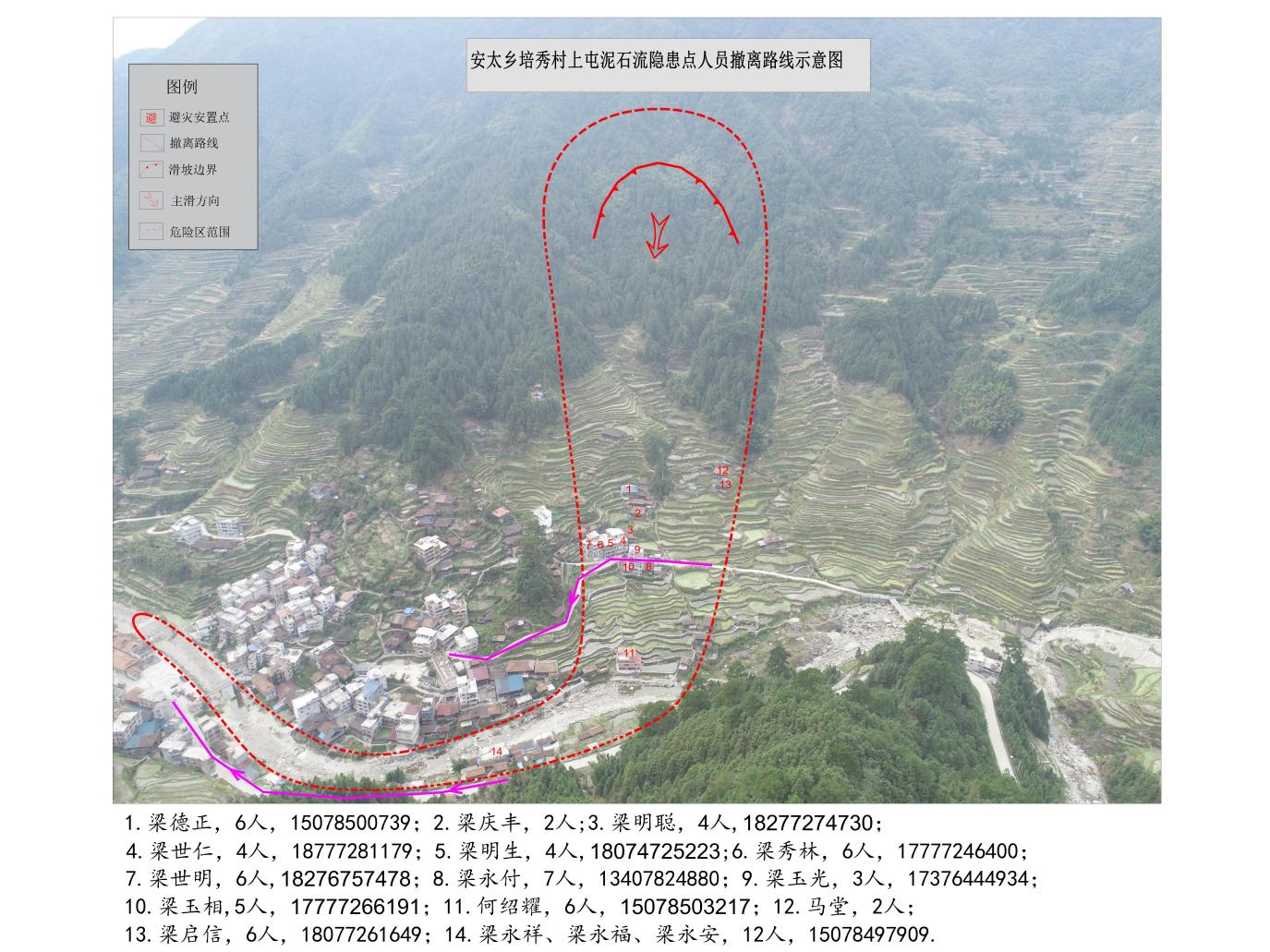 附件2融水苗族自治县安太乡培秀村上屯泥石流地质灾害隐患点应急预案牌融水苗族自治县安太乡培秀村上屯泥石流地质灾害隐患点应急预案牌融水苗族自治县安太乡培秀村上屯泥石流地质灾害隐患点应急预案牌融水苗族自治县安太乡培秀村上屯泥石流地质灾害隐患点应急预案牌融水苗族自治县安太乡培秀村上屯泥石流地质灾害隐患点应急预案牌融水苗族自治县安太乡培秀村上屯泥石流地质灾害隐患点应急预案牌融水苗族自治县安太乡培秀村上屯泥石流地质灾害隐患点应急预案牌融水苗族自治县安太乡培秀村上屯泥石流地质灾害隐患点应急预案牌融水苗族自治县安太乡培秀村上屯泥石流地质灾害隐患点应急预案牌融水苗族自治县安太乡培秀村上屯泥石流地质灾害隐患点应急预案牌融水苗族自治县安太乡培秀村上屯泥石流地质灾害隐患点应急预案牌融水苗族自治县安太乡培秀村上屯泥石流地质灾害隐患点应急预案牌融水苗族自治县安太乡培秀村上屯泥石流地质灾害隐患点应急预案牌融水苗族自治县安太乡培秀村上屯泥石流地质灾害隐患点应急预案牌基

本

情

况隐患点编号450225030003 450225030003 450225030003 名    称名    称名    称名    称安太乡培秀村上屯泥石流安太乡培秀村上屯泥石流安太乡培秀村上屯泥石流安太乡培秀村上屯泥石流基

本

情

况地理位置融水苗族自治县
安太乡培秀村上屯融水苗族自治县
安太乡培秀村上屯融水苗族自治县
安太乡培秀村上屯灾害类型灾害类型灾害类型灾害类型泥石流泥石流泥石流泥石流基

本

情

况地理位置融水苗族自治县
安太乡培秀村上屯融水苗族自治县
安太乡培秀村上屯融水苗族自治县
安太乡培秀村上屯灾害类型灾害类型灾害类型灾害类型泥石流泥石流泥石流泥石流基

本

情

况地理坐标109°07′50″，25°25′50″109°07′50″，25°25′50″109°07′50″，25°25′50″发生时间发生时间发生时间发生时间1996199619961996基

本

情

况灾害特征点位于安太乡培秀村上屯后山边坡上，中山地貌，单斜构造，地下水埋深大于1m，出露基岩为Pt2γ花岗岩。1983年和1996年发生泥石流，为降雨导致土体松软发生的泥石流。点位于安太乡培秀村上屯后山边坡上，中山地貌，单斜构造，地下水埋深大于1m，出露基岩为Pt2γ花岗岩。1983年和1996年发生泥石流，为降雨导致土体松软发生的泥石流。点位于安太乡培秀村上屯后山边坡上，中山地貌，单斜构造，地下水埋深大于1m，出露基岩为Pt2γ花岗岩。1983年和1996年发生泥石流，为降雨导致土体松软发生的泥石流。点位于安太乡培秀村上屯后山边坡上，中山地貌，单斜构造，地下水埋深大于1m，出露基岩为Pt2γ花岗岩。1983年和1996年发生泥石流，为降雨导致土体松软发生的泥石流。点位于安太乡培秀村上屯后山边坡上，中山地貌，单斜构造，地下水埋深大于1m，出露基岩为Pt2γ花岗岩。1983年和1996年发生泥石流，为降雨导致土体松软发生的泥石流。点位于安太乡培秀村上屯后山边坡上，中山地貌，单斜构造，地下水埋深大于1m，出露基岩为Pt2γ花岗岩。1983年和1996年发生泥石流，为降雨导致土体松软发生的泥石流。点位于安太乡培秀村上屯后山边坡上，中山地貌，单斜构造，地下水埋深大于1m，出露基岩为Pt2γ花岗岩。1983年和1996年发生泥石流，为降雨导致土体松软发生的泥石流。点位于安太乡培秀村上屯后山边坡上，中山地貌，单斜构造，地下水埋深大于1m，出露基岩为Pt2γ花岗岩。1983年和1996年发生泥石流，为降雨导致土体松软发生的泥石流。点位于安太乡培秀村上屯后山边坡上，中山地貌，单斜构造，地下水埋深大于1m，出露基岩为Pt2γ花岗岩。1983年和1996年发生泥石流，为降雨导致土体松软发生的泥石流。点位于安太乡培秀村上屯后山边坡上，中山地貌，单斜构造，地下水埋深大于1m，出露基岩为Pt2γ花岗岩。1983年和1996年发生泥石流，为降雨导致土体松软发生的泥石流。点位于安太乡培秀村上屯后山边坡上，中山地貌，单斜构造，地下水埋深大于1m，出露基岩为Pt2γ花岗岩。1983年和1996年发生泥石流，为降雨导致土体松软发生的泥石流。基

本

情

况灾害规模体积40000m3体积40000m3体积40000m3体积40000m3体积40000m3诱发因素诱发因素诱发因素降雨降雨降雨基

本

情

况规模等级小型小型危害等级中型中型诱发因素诱发因素诱发因素降雨降雨降雨基

本

情

况稳定程度不稳定不稳定变化趋势变化趋势不稳定不稳定不稳定不稳定不稳定不稳定不稳定基

本

情

况威胁对象居民点居民点居民点居民点居民点居民点居民点居民点居民点居民点居民点基

本

情

况威胁财产（万元）300300300威胁人口（人）威胁人口（人）威胁人口（人）14户73人14户73人14户73人14户73人14户73人监
测
措
施监测要求 以定期目视检测为主，辅以不定期巡视。主要监测是否出现局部崩塌、滑坡现象。 以定期目视检测为主，辅以不定期巡视。主要监测是否出现局部崩塌、滑坡现象。 以定期目视检测为主，辅以不定期巡视。主要监测是否出现局部崩塌、滑坡现象。 以定期目视检测为主，辅以不定期巡视。主要监测是否出现局部崩塌、滑坡现象。 以定期目视检测为主，辅以不定期巡视。主要监测是否出现局部崩塌、滑坡现象。 以定期目视检测为主，辅以不定期巡视。主要监测是否出现局部崩塌、滑坡现象。 以定期目视检测为主，辅以不定期巡视。主要监测是否出现局部崩塌、滑坡现象。 以定期目视检测为主，辅以不定期巡视。主要监测是否出现局部崩塌、滑坡现象。 以定期目视检测为主，辅以不定期巡视。主要监测是否出现局部崩塌、滑坡现象。 以定期目视检测为主，辅以不定期巡视。主要监测是否出现局部崩塌、滑坡现象。 以定期目视检测为主，辅以不定期巡视。主要监测是否出现局部崩塌、滑坡现象。监
测
措
施监测要求 以定期目视检测为主，辅以不定期巡视。主要监测是否出现局部崩塌、滑坡现象。 以定期目视检测为主，辅以不定期巡视。主要监测是否出现局部崩塌、滑坡现象。 以定期目视检测为主，辅以不定期巡视。主要监测是否出现局部崩塌、滑坡现象。 以定期目视检测为主，辅以不定期巡视。主要监测是否出现局部崩塌、滑坡现象。 以定期目视检测为主，辅以不定期巡视。主要监测是否出现局部崩塌、滑坡现象。 以定期目视检测为主，辅以不定期巡视。主要监测是否出现局部崩塌、滑坡现象。 以定期目视检测为主，辅以不定期巡视。主要监测是否出现局部崩塌、滑坡现象。 以定期目视检测为主，辅以不定期巡视。主要监测是否出现局部崩塌、滑坡现象。 以定期目视检测为主，辅以不定期巡视。主要监测是否出现局部崩塌、滑坡现象。 以定期目视检测为主，辅以不定期巡视。主要监测是否出现局部崩塌、滑坡现象。 以定期目视检测为主，辅以不定期巡视。主要监测是否出现局部崩塌、滑坡现象。监
测
措
施监测要求 以定期目视检测为主，辅以不定期巡视。主要监测是否出现局部崩塌、滑坡现象。 以定期目视检测为主，辅以不定期巡视。主要监测是否出现局部崩塌、滑坡现象。 以定期目视检测为主，辅以不定期巡视。主要监测是否出现局部崩塌、滑坡现象。 以定期目视检测为主，辅以不定期巡视。主要监测是否出现局部崩塌、滑坡现象。 以定期目视检测为主，辅以不定期巡视。主要监测是否出现局部崩塌、滑坡现象。 以定期目视检测为主，辅以不定期巡视。主要监测是否出现局部崩塌、滑坡现象。 以定期目视检测为主，辅以不定期巡视。主要监测是否出现局部崩塌、滑坡现象。 以定期目视检测为主，辅以不定期巡视。主要监测是否出现局部崩塌、滑坡现象。 以定期目视检测为主，辅以不定期巡视。主要监测是否出现局部崩塌、滑坡现象。 以定期目视检测为主，辅以不定期巡视。主要监测是否出现局部崩塌、滑坡现象。 以定期目视检测为主，辅以不定期巡视。主要监测是否出现局部崩塌、滑坡现象。监
测
措
施监测周期枯季：目视监测每月一次，巡视监测每周一次；
汛期：目视监测每周一次，巡视监测3天一次，当变形加剧或暴雨天时24小时不间断监测。枯季：目视监测每月一次，巡视监测每周一次；
汛期：目视监测每周一次，巡视监测3天一次，当变形加剧或暴雨天时24小时不间断监测。枯季：目视监测每月一次，巡视监测每周一次；
汛期：目视监测每周一次，巡视监测3天一次，当变形加剧或暴雨天时24小时不间断监测。枯季：目视监测每月一次，巡视监测每周一次；
汛期：目视监测每周一次，巡视监测3天一次，当变形加剧或暴雨天时24小时不间断监测。枯季：目视监测每月一次，巡视监测每周一次；
汛期：目视监测每周一次，巡视监测3天一次，当变形加剧或暴雨天时24小时不间断监测。枯季：目视监测每月一次，巡视监测每周一次；
汛期：目视监测每周一次，巡视监测3天一次，当变形加剧或暴雨天时24小时不间断监测。枯季：目视监测每月一次，巡视监测每周一次；
汛期：目视监测每周一次，巡视监测3天一次，当变形加剧或暴雨天时24小时不间断监测。枯季：目视监测每月一次，巡视监测每周一次；
汛期：目视监测每周一次，巡视监测3天一次，当变形加剧或暴雨天时24小时不间断监测。枯季：目视监测每月一次，巡视监测每周一次；
汛期：目视监测每周一次，巡视监测3天一次，当变形加剧或暴雨天时24小时不间断监测。枯季：目视监测每月一次，巡视监测每周一次；
汛期：目视监测每周一次，巡视监测3天一次，当变形加剧或暴雨天时24小时不间断监测。枯季：目视监测每月一次，巡视监测每周一次；
汛期：目视监测每周一次，巡视监测3天一次，当变形加剧或暴雨天时24小时不间断监测。监
测
措
施监测周期枯季：目视监测每月一次，巡视监测每周一次；
汛期：目视监测每周一次，巡视监测3天一次，当变形加剧或暴雨天时24小时不间断监测。枯季：目视监测每月一次，巡视监测每周一次；
汛期：目视监测每周一次，巡视监测3天一次，当变形加剧或暴雨天时24小时不间断监测。枯季：目视监测每月一次，巡视监测每周一次；
汛期：目视监测每周一次，巡视监测3天一次，当变形加剧或暴雨天时24小时不间断监测。枯季：目视监测每月一次，巡视监测每周一次；
汛期：目视监测每周一次，巡视监测3天一次，当变形加剧或暴雨天时24小时不间断监测。枯季：目视监测每月一次，巡视监测每周一次；
汛期：目视监测每周一次，巡视监测3天一次，当变形加剧或暴雨天时24小时不间断监测。枯季：目视监测每月一次，巡视监测每周一次；
汛期：目视监测每周一次，巡视监测3天一次，当变形加剧或暴雨天时24小时不间断监测。枯季：目视监测每月一次，巡视监测每周一次；
汛期：目视监测每周一次，巡视监测3天一次，当变形加剧或暴雨天时24小时不间断监测。枯季：目视监测每月一次，巡视监测每周一次；
汛期：目视监测每周一次，巡视监测3天一次，当变形加剧或暴雨天时24小时不间断监测。枯季：目视监测每月一次，巡视监测每周一次；
汛期：目视监测每周一次，巡视监测3天一次，当变形加剧或暴雨天时24小时不间断监测。枯季：目视监测每月一次，巡视监测每周一次；
汛期：目视监测每周一次，巡视监测3天一次，当变形加剧或暴雨天时24小时不间断监测。枯季：目视监测每月一次，巡视监测每周一次；
汛期：目视监测每周一次，巡视监测3天一次，当变形加剧或暴雨天时24小时不间断监测。防
治
方
案1、加强监测；
 2、保护好植被；
 3、村民远离影响范围建房居住；
 4、安装简易监测设施、群测群防、工程治理、立警示牌。1、加强监测；
 2、保护好植被；
 3、村民远离影响范围建房居住；
 4、安装简易监测设施、群测群防、工程治理、立警示牌。1、加强监测；
 2、保护好植被；
 3、村民远离影响范围建房居住；
 4、安装简易监测设施、群测群防、工程治理、立警示牌。1、加强监测；
 2、保护好植被；
 3、村民远离影响范围建房居住；
 4、安装简易监测设施、群测群防、工程治理、立警示牌。1、加强监测；
 2、保护好植被；
 3、村民远离影响范围建房居住；
 4、安装简易监测设施、群测群防、工程治理、立警示牌。1、加强监测；
 2、保护好植被；
 3、村民远离影响范围建房居住；
 4、安装简易监测设施、群测群防、工程治理、立警示牌。1、加强监测；
 2、保护好植被；
 3、村民远离影响范围建房居住；
 4、安装简易监测设施、群测群防、工程治理、立警示牌。1、加强监测；
 2、保护好植被；
 3、村民远离影响范围建房居住；
 4、安装简易监测设施、群测群防、工程治理、立警示牌。1、加强监测；
 2、保护好植被；
 3、村民远离影响范围建房居住；
 4、安装简易监测设施、群测群防、工程治理、立警示牌。1、加强监测；
 2、保护好植被；
 3、村民远离影响范围建房居住；
 4、安装简易监测设施、群测群防、工程治理、立警示牌。1、加强监测；
 2、保护好植被；
 3、村民远离影响范围建房居住；
 4、安装简易监测设施、群测群防、工程治理、立警示牌。1、加强监测；
 2、保护好植被；
 3、村民远离影响范围建房居住；
 4、安装简易监测设施、群测群防、工程治理、立警示牌。防
治
方
案1、加强监测；
 2、保护好植被；
 3、村民远离影响范围建房居住；
 4、安装简易监测设施、群测群防、工程治理、立警示牌。1、加强监测；
 2、保护好植被；
 3、村民远离影响范围建房居住；
 4、安装简易监测设施、群测群防、工程治理、立警示牌。1、加强监测；
 2、保护好植被；
 3、村民远离影响范围建房居住；
 4、安装简易监测设施、群测群防、工程治理、立警示牌。1、加强监测；
 2、保护好植被；
 3、村民远离影响范围建房居住；
 4、安装简易监测设施、群测群防、工程治理、立警示牌。1、加强监测；
 2、保护好植被；
 3、村民远离影响范围建房居住；
 4、安装简易监测设施、群测群防、工程治理、立警示牌。1、加强监测；
 2、保护好植被；
 3、村民远离影响范围建房居住；
 4、安装简易监测设施、群测群防、工程治理、立警示牌。1、加强监测；
 2、保护好植被；
 3、村民远离影响范围建房居住；
 4、安装简易监测设施、群测群防、工程治理、立警示牌。1、加强监测；
 2、保护好植被；
 3、村民远离影响范围建房居住；
 4、安装简易监测设施、群测群防、工程治理、立警示牌。1、加强监测；
 2、保护好植被；
 3、村民远离影响范围建房居住；
 4、安装简易监测设施、群测群防、工程治理、立警示牌。1、加强监测；
 2、保护好植被；
 3、村民远离影响范围建房居住；
 4、安装简易监测设施、群测群防、工程治理、立警示牌。1、加强监测；
 2、保护好植被；
 3、村民远离影响范围建房居住；
 4、安装简易监测设施、群测群防、工程治理、立警示牌。1、加强监测；
 2、保护好植被；
 3、村民远离影响范围建房居住；
 4、安装简易监测设施、群测群防、工程治理、立警示牌。防
治
方
案1、加强监测；
 2、保护好植被；
 3、村民远离影响范围建房居住；
 4、安装简易监测设施、群测群防、工程治理、立警示牌。1、加强监测；
 2、保护好植被；
 3、村民远离影响范围建房居住；
 4、安装简易监测设施、群测群防、工程治理、立警示牌。1、加强监测；
 2、保护好植被；
 3、村民远离影响范围建房居住；
 4、安装简易监测设施、群测群防、工程治理、立警示牌。1、加强监测；
 2、保护好植被；
 3、村民远离影响范围建房居住；
 4、安装简易监测设施、群测群防、工程治理、立警示牌。1、加强监测；
 2、保护好植被；
 3、村民远离影响范围建房居住；
 4、安装简易监测设施、群测群防、工程治理、立警示牌。1、加强监测；
 2、保护好植被；
 3、村民远离影响范围建房居住；
 4、安装简易监测设施、群测群防、工程治理、立警示牌。1、加强监测；
 2、保护好植被；
 3、村民远离影响范围建房居住；
 4、安装简易监测设施、群测群防、工程治理、立警示牌。1、加强监测；
 2、保护好植被；
 3、村民远离影响范围建房居住；
 4、安装简易监测设施、群测群防、工程治理、立警示牌。1、加强监测；
 2、保护好植被；
 3、村民远离影响范围建房居住；
 4、安装简易监测设施、群测群防、工程治理、立警示牌。1、加强监测；
 2、保护好植被；
 3、村民远离影响范围建房居住；
 4、安装简易监测设施、群测群防、工程治理、立警示牌。1、加强监测；
 2、保护好植被；
 3、村民远离影响范围建房居住；
 4、安装简易监测设施、群测群防、工程治理、立警示牌。1、加强监测；
 2、保护好植被；
 3、村民远离影响范围建房居住；
 4、安装简易监测设施、群测群防、工程治理、立警示牌。防
治
方
案1、加强监测；
 2、保护好植被；
 3、村民远离影响范围建房居住；
 4、安装简易监测设施、群测群防、工程治理、立警示牌。1、加强监测；
 2、保护好植被；
 3、村民远离影响范围建房居住；
 4、安装简易监测设施、群测群防、工程治理、立警示牌。1、加强监测；
 2、保护好植被；
 3、村民远离影响范围建房居住；
 4、安装简易监测设施、群测群防、工程治理、立警示牌。1、加强监测；
 2、保护好植被；
 3、村民远离影响范围建房居住；
 4、安装简易监测设施、群测群防、工程治理、立警示牌。1、加强监测；
 2、保护好植被；
 3、村民远离影响范围建房居住；
 4、安装简易监测设施、群测群防、工程治理、立警示牌。1、加强监测；
 2、保护好植被；
 3、村民远离影响范围建房居住；
 4、安装简易监测设施、群测群防、工程治理、立警示牌。1、加强监测；
 2、保护好植被；
 3、村民远离影响范围建房居住；
 4、安装简易监测设施、群测群防、工程治理、立警示牌。1、加强监测；
 2、保护好植被；
 3、村民远离影响范围建房居住；
 4、安装简易监测设施、群测群防、工程治理、立警示牌。1、加强监测；
 2、保护好植被；
 3、村民远离影响范围建房居住；
 4、安装简易监测设施、群测群防、工程治理、立警示牌。1、加强监测；
 2、保护好植被；
 3、村民远离影响范围建房居住；
 4、安装简易监测设施、群测群防、工程治理、立警示牌。1、加强监测；
 2、保护好植被；
 3、村民远离影响范围建房居住；
 4、安装简易监测设施、群测群防、工程治理、立警示牌。1、加强监测；
 2、保护好植被；
 3、村民远离影响范围建房居住；
 4、安装简易监测设施、群测群防、工程治理、立警示牌。应
急
措
施应急处理措施应急处理措施发现坡体变形加剧或斜坡上出现新的较大裂缝时受威胁住户应暂时躲避。发现坡体变形加剧或斜坡上出现新的较大裂缝时受威胁住户应暂时躲避。发现坡体变形加剧或斜坡上出现新的较大裂缝时受威胁住户应暂时躲避。发现坡体变形加剧或斜坡上出现新的较大裂缝时受威胁住户应暂时躲避。发现坡体变形加剧或斜坡上出现新的较大裂缝时受威胁住户应暂时躲避。发现坡体变形加剧或斜坡上出现新的较大裂缝时受威胁住户应暂时躲避。发现坡体变形加剧或斜坡上出现新的较大裂缝时受威胁住户应暂时躲避。发现坡体变形加剧或斜坡上出现新的较大裂缝时受威胁住户应暂时躲避。发现坡体变形加剧或斜坡上出现新的较大裂缝时受威胁住户应暂时躲避。发现坡体变形加剧或斜坡上出现新的较大裂缝时受威胁住户应暂时躲避。应
急
措
施撤离地点撤离地点斜坡左右两侧200m以外地段斜坡左右两侧200m以外地段斜坡左右两侧200m以外地段斜坡左右两侧200m以外地段斜坡左右两侧200m以外地段斜坡左右两侧200m以外地段撤离距离撤离距离撤离距离不小于200m应
急
措
施撤离路线撤离路线受威胁的住户往斜坡左右两侧方向撤离。受威胁的住户往斜坡左右两侧方向撤离。受威胁的住户往斜坡左右两侧方向撤离。受威胁的住户往斜坡左右两侧方向撤离。受威胁的住户往斜坡左右两侧方向撤离。受威胁的住户往斜坡左右两侧方向撤离。受威胁的住户往斜坡左右两侧方向撤离。受威胁的住户往斜坡左右两侧方向撤离。受威胁的住户往斜坡左右两侧方向撤离。受威胁的住户往斜坡左右两侧方向撤离。应
急
措
施撤离顺序撤离顺序先撤离老人、妇女、儿童再撤离其他人员。先撤离老人、妇女、儿童再撤离其他人员。先撤离老人、妇女、儿童再撤离其他人员。先撤离老人、妇女、儿童再撤离其他人员。先撤离老人、妇女、儿童再撤离其他人员。先撤离老人、妇女、儿童再撤离其他人员。先撤离老人、妇女、儿童再撤离其他人员。先撤离老人、妇女、儿童再撤离其他人员。先撤离老人、妇女、儿童再撤离其他人员。先撤离老人、妇女、儿童再撤离其他人员。预
警预警状态预警状态连续暴雨天、山坡有异响时受威胁住户应暂时躲避。连续暴雨天、山坡有异响时受威胁住户应暂时躲避。连续暴雨天、山坡有异响时受威胁住户应暂时躲避。连续暴雨天、山坡有异响时受威胁住户应暂时躲避。连续暴雨天、山坡有异响时受威胁住户应暂时躲避。连续暴雨天、山坡有异响时受威胁住户应暂时躲避。连续暴雨天、山坡有异响时受威胁住户应暂时躲避。连续暴雨天、山坡有异响时受威胁住户应暂时躲避。连续暴雨天、山坡有异响时受威胁住户应暂时躲避。连续暴雨天、山坡有异响时受威胁住户应暂时躲避。预
警预警方式预警方式鸣锣、叫喊通知。鸣锣、叫喊通知。鸣锣、叫喊通知。鸣锣、叫喊通知。鸣锣、叫喊通知。鸣锣、叫喊通知。鸣锣、叫喊通知。鸣锣、叫喊通知。鸣锣、叫喊通知。鸣锣、叫喊通知。责
任
人监测负责人监测负责人马林马林监测负责人电话监测负责人电话监测负责人电话监测负责人电话监测负责人电话监测负责人电话1888842332818888423328责
任
人监测人监测人马浩马浩监测人电话监测人电话监测人电话监测人电话监测人电话监测人电话1339787896413397878964责
任
人乡镇负责人乡镇负责人蒙月皎蒙月皎乡镇负责人电话乡镇负责人电话乡镇负责人电话乡镇负责人电话乡镇负责人电话乡镇负责人电话1527772475515277724755